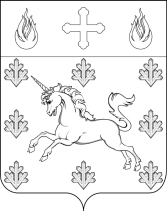 АДМИНИСТРАЦИЯПОСЕЛЕНИЯ СОСЕНСКОЕПОСТАНОВЛЕНИЕ_____15.04.2019_____№_____01-09-14/9_____О внесении изменений в Постановление администрации поселения Сосенское от 16.09.2016 № 01-09-57/6 В соответствии с Федеральным законом от 06.10.2003 № 131-ФЗ «Об общих              принципах организации местного самоуправления в Российской Федерации», Постановлением администрации поселения Сосенское от 19.08.2016 № 01-09-42/6                                 «Об утверждении Порядка разработки, реализации и оценки эффективности муниципальных программ поселения Сосенское», в целях комплексного решения проблем благоустройства, содержание объектов благоустройства на территории поселения Сосенское, улучшение внешнего вида территории ПОСТАНОВЛЯЮ:1. Внести изменения в Постановление администрации поселения Сосенское от                    16.09.2016 № 01-09-57/6 «Об утверждении муниципальной программы «Благоустройство территории поселения Сосенское» и изложить приложение 7 к муниципальной программе в новой редакции, согласно приложению, к данному Постановлению. 2. Начальнику отдела муниципального заказа администрации поселения Сосенское Филиной А.В. внести изменения в план закупок и план-график на 2019 в соответствии с данным Постановлением.3. Опубликовать данное Постановление в газете «Сосенские вести» и                       разместить на официальном сайте органов местного самоуправления в информационно-телекоммуникационной сети «Интернет».4. Данное Постановление вступает в силу с 17.04.2019.5. Контроль за выполнением данного Постановления возложить на заместителя главы администрации поселения Сосенское Стародубцеву С.Н.ИО Главы администрации поселения Сосенское                                           И.В. Черныш Приложениек Постановлению администрациипоселения Сосенскоеот 15.04.2019 № 01-09-14/9Приложение 7к муниципальной программе «Благоустройство территории поселения Сосенское»Перечень мероприятий, направленных на реализацию муниципальной программы«Благоустройство территории поселения Сосенское»Комплексное благоустройство территории в 2019 году№ п/п№ п/пМероприятия по реализации программыСрок исполненияОбъём финансирования по годам и источникам 2019 году ( тыс. руб.)Ответственный за выполнение муниципальной программыРаздел 1.Раздел 1.Раздел 1.Раздел 1.Раздел 1.Раздел 1.1.1Разработка ПСД на комплексное благоустройство территории, прилегающей к храму в пос. Коммунарка (с устройством мемориала)Разработка ПСД на комплексное благоустройство территории, прилегающей к храму в пос. Коммунарка (с устройством мемориала)2 кв. 2019 г.9 098,00Администрация поселения Сосенское1.2Разработка ПСД по подключению наружного освещения территории по адресу: поселение Сосенское, пос. Газопровод, д. 1-4, 6-12, 14-18Разработка ПСД по подключению наружного освещения территории по адресу: поселение Сосенское, пос. Газопровод, д. 1-4, 6-12, 14-182 кв. 2019 г.1 799,00Администрация поселения Сосенское1.3Разработка ПСД по устройству памятного знака воинам-интернационалистам на территории, прилегающей к территории Липового парка пос. Коммунарка с благоустройством прилегающей территорииРазработка ПСД по устройству памятного знака воинам-интернационалистам на территории, прилегающей к территории Липового парка пос. Коммунарка с благоустройством прилегающей территории2 кв. 2019 г.431,00Администрация поселения СосенскоеИтого по разделу 1:Итого по разделу 1:11 328,00Раздел 2.Раздел 2.Раздел 2.Раздел 2.Раздел 2.Раздел 2.1.11.1Комплексное благоустройство территории, прилегающей к д. № 33, 32, 6, 30 пос. Коммунарка и территории, прилегающей к пруду возле КФХ «Конник»2-4 кв. 2019 г.109 491,00Администрация поселения Сосенское1.21.2Комплексное благоустройство территории, прилегающей к Храму в пос. Коммунарка (с ремонтом обелиска)2-4 кв. 2019 г.130 400,00Администрация поселения Сосенское1.31.3Замена резинового покрытия на детской и спортивной площадке в д. Сосенки2-4 кв. 2019 г.1 000,0Администрация поселения Сосенское1.51.5Установка указателей нахождения объектов2-4 кв. 2019 г.800,00Администрация поселения Сосенское1.61.6Комплексное благоустройство и озеленение территории парковой зоны в д. Николо-Хованское (1 этап)2-4 кв. 2019 г.135 000,00Администрация поселения Сосенское1.71.7Посадка деревьев и кустарников на озеленительных территориях поселения Сосенское2-3 кв. 2019 г.15 000,00Администрация поселения Сосенское1.81.8Выполнение работ по благоустройству территории поселения Сосенское1-3 кв. 2019 г.2 338,00Администрация поселения Сосенское1.91.9Оказание услуг по инженерно-геодезическим изысканиям2-4 кв. 2019 г.2 500,00Администрация поселения Сосенское1.101.10Установка ледяных фигур на территории поселения Сосенское1 кв. 2019 г.2 500,00Администрация поселения Сосенское1.111.11Авторский надзор за проведением работ по комплексному благоустройству территории поселения Сосенское2-4 кв. 2019 г.1 000,00Администрация поселения Сосенское1.121.12Устройство тротуаров к станции метро: "Прокшино", "Ольховая", "Коммунарка" на территории поселения Сосенское2-3 кв. 2019 г.8 613,00Администрация поселения Сосенское1.131.13Устройство ограждений по адресу: поселение Сосенское, д. Столбово2-3 кв. 2019 г.1 312,00Администрация поселения Сосенское1.141.14Замена баскетбольных стоек, щитов и колец на спортивной площадке на территории Липового парка2-3 кв. 2019 г.309,00Администрация поселения СосенскоеИтого:410 263,00Всего:421 591,00